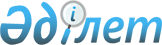 Об объявлении чрезвычайной ситуации природного характера
					
			Утративший силу
			
			
		
					Решение акима Шемонаихинского района Восточно-Казахстанской области от 25 марта 2018 года № 03. Зарегистрировано Управлением юстиции Шемонаихинского района Департамента юстиции Восточно-Казахстанской области 4 апреля 2018 года № 5-19-175. Утратило силу - решением акима Шемонаихинского района Восточно-Казахстанской области от 4 апреля 2019 года № 01
      Сноска. Утратило силу - решением акима Шемонаихинского района Восточно-Казахстанской области от 04.04.2019 № 01 (вводится в действие по истечении десяти календарных дней после дня его первого официального опубликования). 

      Примечание РЦПИ.

      В тексте документа сохранена пунктуация и орфография оригинала.
      В соответствии с подпунктом 13) пункта 1 статьи 33 Закона Республики Казахстан от 23 января 2001 года "О местном государственном управлении и самоуправлении в Республики Казахстан", статьей 48, подпунктом 2 пункта 2 статьи 50 Закона Республики Казахстан от 11 апреля 2014 года "О гражданской защите", постановлением Правительства Республики Казахстан от 2 июля 2014 года № 756 "Об установлении классификации чрезвычайных ситуаций природного и техногенного характера", на основании протокола № 2 от 25 марта 2018 года заседания комиссии по предупреждению и ликвидации чрезвычайных ситуаций Шемонаихинского района, аким Шемонаихинского района РЕШИЛ:
      1. Объявить чрезвычайную ситуацию природного характера местного масштаба на территории Шемонаихинского района.
      2. Руководителем ликвидации чрезвычайной ситуации природного характера назначить заместителя акима района Молдаханова Б.К. и поручить провести соответствующие мероприятия, вытекающие из данного решения.
      3. Контроль за исполнением настоящего решения возложить на заместителя акима района Молдаханова Б.К.
      4. Настоящее решение вводится в действие со дня его первого официального опубликования.
					© 2012. РГП на ПХВ «Институт законодательства и правовой информации Республики Казахстан» Министерства юстиции Республики Казахстан
				
      Исполняющий обязанности акима

      Шемонаихинского района 

Д. Горьковой
